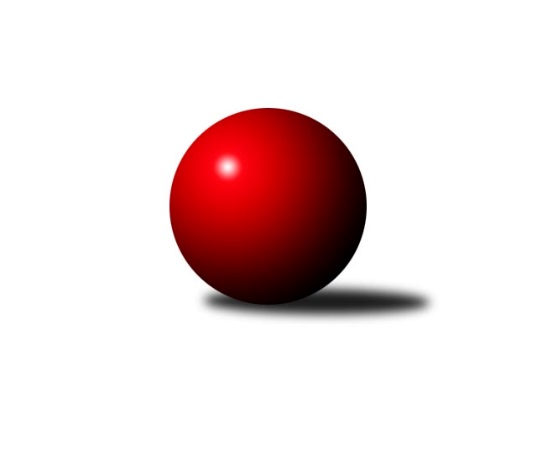 Č.11Ročník 2023/2024	16.7.2024 Severočeská divize 2023/2024Statistika 11. kolaTabulka družstev:		družstvo	záp	výh	rem	proh	skore	sety	průměr	body	plné	dorážka	chyby	1.	TJ Lokomotiva Liberec	11	9	0	2	59.0 : 29.0 	(77.5 : 54.5)	2602	18	1782	820	31.7	2.	SK Šluknov	11	9	0	2	58.0 : 30.0 	(77.0 : 55.0)	2591	18	1777	813	29.8	3.	TJ Kovostroj Děčín	11	8	0	3	61.0 : 27.0 	(73.0 : 59.0)	2575	16	1773	801	34.1	4.	TJ Bižuterie Jablonec n. N.	11	6	1	4	47.0 : 41.0 	(75.0 : 57.0)	2572	13	1776	796	36.5	5.	ASK Lovosice	11	5	2	4	44.0 : 44.0 	(72.0 : 60.0)	2582	12	1779	802	37.8	6.	TJ Lokomotiva Ústí n. L. B	11	4	3	4	46.0 : 42.0 	(64.0 : 68.0)	2548	11	1752	797	33.7	7.	KO Česká Kamenice	11	5	0	6	44.0 : 44.0 	(65.0 : 67.0)	2514	10	1740	773	37.5	8.	TJ VTŽ Chomutov	11	5	0	6	41.5 : 46.5 	(60.5 : 71.5)	2541	10	1761	779	39.1	9.	SK Skalice	11	4	1	6	42.5 : 45.5 	(64.0 : 68.0)	2558	9	1773	784	35.5	10.	TJ Jiskra Nový Bor	11	3	3	5	41.0 : 47.0 	(68.5 : 63.5)	2560	9	1760	800	38.8	11.	SKK Bohušovice B	11	2	1	8	29.0 : 59.0 	(54.0 : 78.0)	2474	5	1707	767	41.7	12.	TJ Lokomotiva Žatec	11	0	1	10	15.0 : 73.0 	(41.5 : 90.5)	2392	1	1699	693	61.7Tabulka doma:		družstvo	záp	výh	rem	proh	skore	sety	průměr	body	maximum	minimum	1.	TJ Kovostroj Děčín	8	7	0	1	49.0 : 15.0 	(56.5 : 39.5)	2537	14	2572	2514	2.	SK Šluknov	6	6	0	0	36.0 : 12.0 	(46.0 : 26.0)	2527	12	2560	2485	3.	TJ Lokomotiva Liberec	5	5	0	0	31.0 : 9.0 	(39.5 : 20.5)	2704	10	2751	2650	4.	KO Česká Kamenice	6	5	0	1	31.0 : 17.0 	(40.5 : 31.5)	2639	10	2723	2575	5.	SK Skalice	8	4	1	3	34.5 : 29.5 	(52.0 : 44.0)	2600	9	2711	2499	6.	TJ Bižuterie Jablonec n. N.	5	4	0	1	25.0 : 15.0 	(36.0 : 24.0)	2517	8	2620	2396	7.	TJ VTŽ Chomutov	6	4	0	2	28.0 : 20.0 	(37.0 : 35.0)	2640	8	2712	2580	8.	ASK Lovosice	6	3	1	2	25.0 : 23.0 	(38.0 : 34.0)	2585	7	2737	2536	9.	TJ Lokomotiva Ústí n. L. B	6	2	2	2	25.0 : 23.0 	(38.0 : 34.0)	2619	6	2699	2533	10.	TJ Jiskra Nový Bor	4	2	1	1	18.0 : 14.0 	(29.0 : 19.0)	2509	5	2566	2431	11.	SKK Bohušovice B	6	2	1	3	21.0 : 27.0 	(37.5 : 34.5)	2503	5	2543	2433	12.	TJ Lokomotiva Žatec	0	0	0	0	0.0 : 0.0 	(0.0 : 0.0)	0	0	0	0Tabulka venku:		družstvo	záp	výh	rem	proh	skore	sety	průměr	body	maximum	minimum	1.	TJ Lokomotiva Liberec	6	4	0	2	28.0 : 20.0 	(38.0 : 34.0)	2585	8	2697	2447	2.	SK Šluknov	5	3	0	2	22.0 : 18.0 	(31.0 : 29.0)	2603	6	2733	2556	3.	TJ Lokomotiva Ústí n. L. B	5	2	1	2	21.0 : 19.0 	(26.0 : 34.0)	2534	5	2686	2426	4.	ASK Lovosice	5	2	1	2	19.0 : 21.0 	(34.0 : 26.0)	2581	5	2671	2476	5.	TJ Bižuterie Jablonec n. N.	6	2	1	3	22.0 : 26.0 	(39.0 : 33.0)	2581	5	2725	2455	6.	TJ Jiskra Nový Bor	7	1	2	4	23.0 : 33.0 	(39.5 : 44.5)	2569	4	2675	2484	7.	TJ Kovostroj Děčín	3	1	0	2	12.0 : 12.0 	(16.5 : 19.5)	2587	2	2657	2477	8.	TJ VTŽ Chomutov	5	1	0	4	13.5 : 26.5 	(23.5 : 36.5)	2521	2	2631	2452	9.	TJ Lokomotiva Žatec	11	0	1	10	15.0 : 73.0 	(41.5 : 90.5)	2392	1	2522	2209	10.	SK Skalice	3	0	0	3	8.0 : 16.0 	(12.0 : 24.0)	2543	0	2734	2423	11.	KO Česká Kamenice	5	0	0	5	13.0 : 27.0 	(24.5 : 35.5)	2483	0	2590	2417	12.	SKK Bohušovice B	5	0	0	5	8.0 : 32.0 	(16.5 : 43.5)	2481	0	2544	2415Tabulka podzimní části:		družstvo	záp	výh	rem	proh	skore	sety	průměr	body	doma	venku	1.	TJ Lokomotiva Liberec	11	9	0	2	59.0 : 29.0 	(77.5 : 54.5)	2602	18 	5 	0 	0 	4 	0 	2	2.	SK Šluknov	11	9	0	2	58.0 : 30.0 	(77.0 : 55.0)	2591	18 	6 	0 	0 	3 	0 	2	3.	TJ Kovostroj Děčín	11	8	0	3	61.0 : 27.0 	(73.0 : 59.0)	2575	16 	7 	0 	1 	1 	0 	2	4.	TJ Bižuterie Jablonec n. N.	11	6	1	4	47.0 : 41.0 	(75.0 : 57.0)	2572	13 	4 	0 	1 	2 	1 	3	5.	ASK Lovosice	11	5	2	4	44.0 : 44.0 	(72.0 : 60.0)	2582	12 	3 	1 	2 	2 	1 	2	6.	TJ Lokomotiva Ústí n. L. B	11	4	3	4	46.0 : 42.0 	(64.0 : 68.0)	2548	11 	2 	2 	2 	2 	1 	2	7.	KO Česká Kamenice	11	5	0	6	44.0 : 44.0 	(65.0 : 67.0)	2514	10 	5 	0 	1 	0 	0 	5	8.	TJ VTŽ Chomutov	11	5	0	6	41.5 : 46.5 	(60.5 : 71.5)	2541	10 	4 	0 	2 	1 	0 	4	9.	SK Skalice	11	4	1	6	42.5 : 45.5 	(64.0 : 68.0)	2558	9 	4 	1 	3 	0 	0 	3	10.	TJ Jiskra Nový Bor	11	3	3	5	41.0 : 47.0 	(68.5 : 63.5)	2560	9 	2 	1 	1 	1 	2 	4	11.	SKK Bohušovice B	11	2	1	8	29.0 : 59.0 	(54.0 : 78.0)	2474	5 	2 	1 	3 	0 	0 	5	12.	TJ Lokomotiva Žatec	11	0	1	10	15.0 : 73.0 	(41.5 : 90.5)	2392	1 	0 	0 	0 	0 	1 	10Tabulka jarní části:		družstvo	záp	výh	rem	proh	skore	sety	průměr	body	doma	venku	1.	TJ Bižuterie Jablonec n. N.	0	0	0	0	0.0 : 0.0 	(0.0 : 0.0)	0	0 	0 	0 	0 	0 	0 	0 	2.	SK Skalice	0	0	0	0	0.0 : 0.0 	(0.0 : 0.0)	0	0 	0 	0 	0 	0 	0 	0 	3.	SK Šluknov	0	0	0	0	0.0 : 0.0 	(0.0 : 0.0)	0	0 	0 	0 	0 	0 	0 	0 	4.	KO Česká Kamenice	0	0	0	0	0.0 : 0.0 	(0.0 : 0.0)	0	0 	0 	0 	0 	0 	0 	0 	5.	TJ Lokomotiva Žatec	0	0	0	0	0.0 : 0.0 	(0.0 : 0.0)	0	0 	0 	0 	0 	0 	0 	0 	6.	TJ Lokomotiva Liberec	0	0	0	0	0.0 : 0.0 	(0.0 : 0.0)	0	0 	0 	0 	0 	0 	0 	0 	7.	TJ Kovostroj Děčín	0	0	0	0	0.0 : 0.0 	(0.0 : 0.0)	0	0 	0 	0 	0 	0 	0 	0 	8.	TJ Lokomotiva Ústí n. L. B	0	0	0	0	0.0 : 0.0 	(0.0 : 0.0)	0	0 	0 	0 	0 	0 	0 	0 	9.	ASK Lovosice	0	0	0	0	0.0 : 0.0 	(0.0 : 0.0)	0	0 	0 	0 	0 	0 	0 	0 	10.	TJ VTŽ Chomutov	0	0	0	0	0.0 : 0.0 	(0.0 : 0.0)	0	0 	0 	0 	0 	0 	0 	0 	11.	TJ Jiskra Nový Bor	0	0	0	0	0.0 : 0.0 	(0.0 : 0.0)	0	0 	0 	0 	0 	0 	0 	0 	12.	SKK Bohušovice B	0	0	0	0	0.0 : 0.0 	(0.0 : 0.0)	0	0 	0 	0 	0 	0 	0 	0 Zisk bodů pro družstvo:		jméno hráče	družstvo	body	zápasy	v %	dílčí body	sety	v %	1.	Jakub Hudec 	ASK Lovosice 	10	/	11	(91%)	18	/	22	(82%)	2.	Petr Vajnar 	SK Šluknov 	10	/	11	(91%)	18	/	22	(82%)	3.	Miloš Martínek 	KO Česká Kamenice 	9	/	11	(82%)	15.5	/	22	(70%)	4.	Radek Marušák 	SK Šluknov 	9	/	11	(82%)	14	/	22	(64%)	5.	Radek Kandl 	TJ Kovostroj Děčín 	8	/	9	(89%)	14	/	18	(78%)	6.	Pavel Piskoř 	TJ Kovostroj Děčín 	8	/	10	(80%)	14.5	/	20	(73%)	7.	Roman Slavík 	TJ Kovostroj Děčín 	8	/	10	(80%)	10	/	20	(50%)	8.	Jan Zeman 	TJ Bižuterie Jablonec n. N. 	8	/	11	(73%)	16	/	22	(73%)	9.	Václav Vlk 	TJ Lokomotiva Liberec 	8	/	11	(73%)	14	/	22	(64%)	10.	Eugen Škurla 	TJ Lokomotiva Ústí n. L. B 	8	/	11	(73%)	14	/	22	(64%)	11.	Ladislav Javorek ml.	SK Skalice 	8	/	11	(73%)	12.5	/	22	(57%)	12.	Radek Šípek 	SKK Bohušovice B 	7	/	9	(78%)	13	/	18	(72%)	13.	Denisa Čermáková 	TJ Lokomotiva Liberec 	7	/	9	(78%)	12	/	18	(67%)	14.	Zdeněk Vokatý 	TJ Bižuterie Jablonec n. N. 	7	/	10	(70%)	15	/	20	(75%)	15.	David Vincze 	TJ Bižuterie Jablonec n. N. 	7	/	10	(70%)	13.5	/	20	(68%)	16.	Michal Bruthans 	ASK Lovosice 	7	/	11	(64%)	15	/	22	(68%)	17.	Eliška Marušáková 	SK Šluknov 	7	/	11	(64%)	14	/	22	(64%)	18.	Alena Dunková 	TJ Jiskra Nový Bor 	7	/	11	(64%)	14	/	22	(64%)	19.	Tomáš Novák 	TJ Kovostroj Děčín 	7	/	11	(64%)	12	/	22	(55%)	20.	Jiří Pachl 	TJ Lokomotiva Liberec 	7	/	11	(64%)	10.5	/	22	(48%)	21.	Eduard Kezer ml.	SK Skalice 	6.5	/	10	(65%)	10.5	/	20	(53%)	22.	Jana Susková 	TJ Lokomotiva Liberec 	6	/	9	(67%)	13	/	18	(72%)	23.	Dančo Bosilkov 	TJ VTŽ Chomutov 	6	/	10	(60%)	12	/	20	(60%)	24.	Aleš Havlík 	TJ Lokomotiva Liberec 	6	/	10	(60%)	12	/	20	(60%)	25.	Václav Kořánek 	SK Šluknov 	6	/	10	(60%)	11.5	/	20	(58%)	26.	Jaroslav Chot 	ASK Lovosice 	6	/	10	(60%)	10.5	/	20	(53%)	27.	Petr Kout 	TJ Jiskra Nový Bor 	6	/	11	(55%)	15	/	22	(68%)	28.	Martin Kortan 	TJ Jiskra Nový Bor 	6	/	11	(55%)	14.5	/	22	(66%)	29.	Robert Häring 	SK Skalice 	6	/	11	(55%)	12.5	/	22	(57%)	30.	Jiří Šácha 	SK Skalice 	6	/	11	(55%)	12	/	22	(55%)	31.	Petr Lukšík 	TJ VTŽ Chomutov 	6	/	11	(55%)	11	/	22	(50%)	32.	Tomáš Malec 	KO Česká Kamenice 	6	/	11	(55%)	11	/	22	(50%)	33.	Karel Kühnel 	KO Česká Kamenice 	6	/	11	(55%)	10.5	/	22	(48%)	34.	Karel Beran 	KO Česká Kamenice 	5	/	7	(71%)	9	/	14	(64%)	35.	Šárka Vohnoutová 	TJ Lokomotiva Ústí n. L. B 	5	/	7	(71%)	9	/	14	(64%)	36.	Lenka Kohlíčková 	TJ Jiskra Nový Bor 	5	/	8	(63%)	9	/	16	(56%)	37.	Zdeněk Rauner 	TJ Lokomotiva Ústí n. L. B 	5	/	9	(56%)	10	/	18	(56%)	38.	Pavel Nežádal 	TJ Bižuterie Jablonec n. N. 	5	/	9	(56%)	10	/	18	(56%)	39.	Adéla Exnerová 	TJ Kovostroj Děčín 	5	/	9	(56%)	9.5	/	18	(53%)	40.	Oldřich Vlasák 	SK Skalice 	5	/	9	(56%)	8	/	18	(44%)	41.	Stanislav Šmíd st.	TJ VTŽ Chomutov 	5	/	10	(50%)	10.5	/	20	(53%)	42.	Viktor Žďárský 	TJ VTŽ Chomutov 	5	/	10	(50%)	9	/	20	(45%)	43.	Miroslav Pastyřík 	TJ Bižuterie Jablonec n. N. 	5	/	10	(50%)	8	/	20	(40%)	44.	Milan Slabý 	SKK Bohušovice B 	5	/	11	(45%)	11.5	/	22	(52%)	45.	Petr Kohlíček 	TJ Jiskra Nový Bor 	5	/	11	(45%)	11	/	22	(50%)	46.	Kristýna Vorlická 	TJ Lokomotiva Ústí n. L. B 	5	/	11	(45%)	8	/	22	(36%)	47.	Vratislav Kubita 	TJ Kovostroj Děčín 	5	/	11	(45%)	7	/	22	(32%)	48.	Šárka Uhlíková 	TJ Lokomotiva Žatec 	4	/	8	(50%)	10	/	16	(63%)	49.	Tomáš Charvát 	ASK Lovosice 	4	/	9	(44%)	10	/	18	(56%)	50.	František Tomík 	SK Šluknov 	4	/	10	(40%)	9.5	/	20	(48%)	51.	Jiří Šípek 	TJ Lokomotiva Ústí n. L. B 	4	/	11	(36%)	12	/	22	(55%)	52.	David Chýlek 	KO Česká Kamenice 	4	/	11	(36%)	9	/	22	(41%)	53.	Robert Suchomel st.	TJ VTŽ Chomutov 	3.5	/	10	(35%)	8	/	20	(40%)	54.	Zbyněk Vytiska 	TJ VTŽ Chomutov 	3	/	5	(60%)	3.5	/	10	(35%)	55.	Ondřej Šmíd 	TJ VTŽ Chomutov 	3	/	7	(43%)	4	/	14	(29%)	56.	Zdeněk Ptáček st.	TJ Lokomotiva Žatec 	3	/	8	(38%)	6	/	16	(38%)	57.	Dalibor Dařílek 	TJ Lokomotiva Ústí n. L. B 	3	/	8	(38%)	6	/	16	(38%)	58.	Jaroslav Ondráček 	SKK Bohušovice B 	3	/	10	(30%)	8.5	/	20	(43%)	59.	Nataša Kovačovičová 	TJ Lokomotiva Liberec 	3	/	10	(30%)	8	/	20	(40%)	60.	Anton Zajac 	TJ Lokomotiva Liberec 	2	/	2	(100%)	4	/	4	(100%)	61.	Jiří Semerád 	SKK Bohušovice B 	2	/	2	(100%)	3	/	4	(75%)	62.	Roman Filip 	SKK Bohušovice B 	2	/	2	(100%)	3	/	4	(75%)	63.	Luboš Dvořák 	TJ Lokomotiva Liberec 	2	/	4	(50%)	4	/	8	(50%)	64.	Eduard Kezer st.	SK Skalice 	2	/	5	(40%)	3.5	/	10	(35%)	65.	Zdeněk Ptáček ml.	TJ Lokomotiva Žatec 	2	/	6	(33%)	6	/	12	(50%)	66.	Jaroslav Vorlický 	TJ Lokomotiva Ústí n. L. B 	2	/	6	(33%)	5	/	12	(42%)	67.	Jan Sklenář 	SK Šluknov 	2	/	6	(33%)	5	/	12	(42%)	68.	Anna Houdková 	ASK Lovosice 	2	/	7	(29%)	6	/	14	(43%)	69.	Antonín Viktora 	SK Šluknov 	2	/	7	(29%)	5	/	14	(36%)	70.	Ladislav Koláček 	SKK Bohušovice B 	2	/	7	(29%)	3.5	/	14	(25%)	71.	Lubomír Ptáček 	TJ Lokomotiva Žatec 	2	/	8	(25%)	7.5	/	16	(47%)	72.	Tomáš Nežádal 	TJ Bižuterie Jablonec n. N. 	2	/	8	(25%)	7	/	16	(44%)	73.	Petr Šmelhaus 	KO Česká Kamenice 	2	/	8	(25%)	7	/	16	(44%)	74.	Ondřej Perníček 	SKK Bohušovice B 	2	/	8	(25%)	5	/	16	(31%)	75.	Miloš Maňour 	ASK Lovosice 	2	/	8	(25%)	4	/	16	(25%)	76.	Iveta Ptáčková 	TJ Lokomotiva Žatec 	2	/	10	(20%)	4	/	20	(20%)	77.	Ladislav Bírovka 	TJ Kovostroj Děčín 	1	/	1	(100%)	2	/	2	(100%)	78.	Tomáš Mrázek 	TJ Kovostroj Děčín 	1	/	1	(100%)	2	/	2	(100%)	79.	Josef Devera ml.	SKK Bohušovice B 	1	/	1	(100%)	2	/	2	(100%)	80.	Petr Zalabák ml.	ASK Lovosice 	1	/	1	(100%)	2	/	2	(100%)	81.	Miroslav Rejchrt 	TJ Kovostroj Děčín 	1	/	1	(100%)	1	/	2	(50%)	82.	Antonín Hrabě 	TJ Kovostroj Děčín 	1	/	1	(100%)	1	/	2	(50%)	83.	Jiří Malec 	KO Česká Kamenice 	1	/	1	(100%)	1	/	2	(50%)	84.	Ladislav Javorek st.	SK Skalice 	1	/	4	(25%)	3	/	8	(38%)	85.	Jan Chvátal 	KO Česká Kamenice 	1	/	4	(25%)	2	/	8	(25%)	86.	Simona Šťastná 	TJ Jiskra Nový Bor 	1	/	6	(17%)	4	/	12	(33%)	87.	Jiří Jarolím 	TJ Lokomotiva Žatec 	1	/	7	(14%)	2	/	14	(14%)	88.	Petr Zalabák st.	ASK Lovosice 	1	/	8	(13%)	6.5	/	16	(41%)	89.	Daniel Paterko 	TJ Bižuterie Jablonec n. N. 	1	/	8	(13%)	5.5	/	16	(34%)	90.	Dominik Manga 	TJ Lokomotiva Žatec 	1	/	10	(10%)	5	/	20	(25%)	91.	Jakub Kroupa 	SKK Bohušovice B 	1	/	10	(10%)	2	/	20	(10%)	92.	Milan Šmejkal 	TJ VTŽ Chomutov 	0	/	1	(0%)	1	/	2	(50%)	93.	Zdeněk Janda 	KO Česká Kamenice 	0	/	1	(0%)	0	/	2	(0%)	94.	Petr Veselý 	TJ Kovostroj Děčín 	0	/	1	(0%)	0	/	2	(0%)	95.	Magdalena Šabatová 	SKK Bohušovice B 	0	/	1	(0%)	0	/	2	(0%)	96.	Marie Kokešová 	TJ Kovostroj Děčín 	0	/	1	(0%)	0	/	2	(0%)	97.	Věra Šimečková 	KO Česká Kamenice 	0	/	1	(0%)	0	/	2	(0%)	98.	Jaroslava Kozáková 	SK Skalice 	0	/	1	(0%)	0	/	2	(0%)	99.	Rudolf Tesařík 	TJ VTŽ Chomutov 	0	/	2	(0%)	1.5	/	4	(38%)	100.	Veronika Rajtmajerová 	TJ Lokomotiva Žatec 	0	/	2	(0%)	0	/	4	(0%)	101.	Petr Tregner 	SK Skalice 	0	/	3	(0%)	2	/	6	(33%)	102.	Milan Jaworek 	TJ Lokomotiva Ústí n. L. B 	0	/	3	(0%)	0	/	6	(0%)	103.	Luďka Maříková 	SKK Bohušovice B 	0	/	4	(0%)	1.5	/	8	(19%)	104.	Michal Gajdušek 	TJ Jiskra Nový Bor 	0	/	7	(0%)	1	/	14	(7%)	105.	Václav Ptáček 	TJ Lokomotiva Žatec 	0	/	7	(0%)	1	/	14	(7%)Průměry na kuželnách:		kuželna	průměr	plné	dorážka	chyby	výkon na hráče	1.	Sport Park Liberec, 1-4	2652	1808	843	35.7	(442.1)	2.	TJ VTŽ Chomutov, 1-2	2622	1793	829	38.8	(437.0)	3.	Česká Kamenice, 1-2	2608	1792	815	34.3	(434.7)	4.	TJ Lokomotiva Ústí nad Labem, 1-4	2602	1808	794	33.8	(433.7)	5.	Skalice u České Lípy, 1-2	2585	1785	799	37.6	(430.9)	6.	Bohušovice, 1-4	2535	1740	794	38.0	(422.5)	7.	Kovostroj Děčín, 1-2	2500	1732	768	37.4	(416.7)	8.	TJ Bižuterie Jablonec nad Nisou, 1-4	2485	1720	765	42.3	(414.3)	9.	Šluknov, 1-2	2478	1702	775	34.3	(413.0)	10.	Nový Bor, 1-2	2456	1719	736	56.5	(409.3)Nejlepší výkony na kuželnách:Sport Park Liberec, 1-4TJ Lokomotiva Liberec	2751	7. kolo	Jakub Hudec 	ASK Lovosice	525	7. koloTJ Lokomotiva Liberec	2741	10. kolo	Jiří Pachl 	TJ Lokomotiva Liberec	497	10. koloSK Skalice	2734	10. kolo	Václav Vlk 	TJ Lokomotiva Liberec	497	9. koloTJ Lokomotiva Liberec	2715	9. kolo	Pavel Piskoř 	TJ Kovostroj Děčín	493	9. koloTJ Lokomotiva Liberec	2665	4. kolo	Jiří Pachl 	TJ Lokomotiva Liberec	486	9. koloTJ Kovostroj Děčín	2657	9. kolo	Aleš Havlík 	TJ Lokomotiva Liberec	486	9. koloTJ Lokomotiva Liberec	2650	1. kolo	Robert Häring 	SK Skalice	485	10. koloASK Lovosice	2627	7. kolo	Jiří Pachl 	TJ Lokomotiva Liberec	475	7. koloSK Šluknov	2569	4. kolo	Václav Vlk 	TJ Lokomotiva Liberec	474	7. koloTJ Lokomotiva Žatec	2416	1. kolo	Jana Susková 	TJ Lokomotiva Liberec	471	7. koloTJ VTŽ Chomutov, 1-2TJ Bižuterie Jablonec n. N.	2725	4. kolo	Stanislav Šmíd st.	TJ VTŽ Chomutov	499	6. koloTJ VTŽ Chomutov	2712	6. kolo	Pavel Nežádal 	TJ Bižuterie Jablonec n. N.	496	4. koloTJ VTŽ Chomutov	2697	7. kolo	Robert Suchomel st.	TJ VTŽ Chomutov	487	2. koloTJ Lokomotiva Liberec	2697	2. kolo	Jan Zeman 	TJ Bižuterie Jablonec n. N.	484	4. koloTJ Jiskra Nový Bor	2675	7. kolo	Martin Kortan 	TJ Jiskra Nový Bor	483	7. koloTJ VTŽ Chomutov	2636	10. kolo	Robert Suchomel st.	TJ VTŽ Chomutov	481	10. koloTJ VTŽ Chomutov	2627	9. kolo	Petr Kohlíček 	TJ Jiskra Nový Bor	475	7. koloKO Česká Kamenice	2590	9. kolo	Petr Lukšík 	TJ VTŽ Chomutov	474	6. koloTJ VTŽ Chomutov	2590	2. kolo	Petr Lukšík 	TJ VTŽ Chomutov	473	7. koloTJ VTŽ Chomutov	2580	4. kolo	Tomáš Malec 	KO Česká Kamenice	473	9. koloČeská Kamenice, 1-2KO Česká Kamenice	2723	2. kolo	Miloš Martínek 	KO Česká Kamenice	489	2. koloKO Česká Kamenice	2690	11. kolo	Petr Šmelhaus 	KO Česká Kamenice	485	11. koloTJ Lokomotiva Ústí n. L. B	2686	4. kolo	Miloš Martínek 	KO Česká Kamenice	480	6. koloKO Česká Kamenice	2639	5. kolo	David Vincze 	TJ Bižuterie Jablonec n. N.	477	6. koloKO Česká Kamenice	2629	6. kolo	Václav Vlk 	TJ Lokomotiva Liberec	476	11. koloTJ Bižuterie Jablonec n. N.	2620	6. kolo	Miloš Martínek 	KO Česká Kamenice	474	11. koloTJ Jiskra Nový Bor	2605	2. kolo	Karel Beran 	KO Česká Kamenice	465	6. koloKO Česká Kamenice	2577	8. kolo	Alena Dunková 	TJ Jiskra Nový Bor	463	2. koloKO Česká Kamenice	2575	4. kolo	Petr Kout 	TJ Jiskra Nový Bor	463	2. koloTJ Lokomotiva Liberec	2566	11. kolo	Karel Beran 	KO Česká Kamenice	461	5. koloTJ Lokomotiva Ústí nad Labem, 1-4SK Šluknov	2733	5. kolo	Petr Vajnar 	SK Šluknov	528	5. koloTJ Lokomotiva Ústí n. L. B	2699	11. kolo	Eliška Marušáková 	SK Šluknov	490	5. koloTJ Lokomotiva Liberec	2627	3. kolo	Šárka Vohnoutová 	TJ Lokomotiva Ústí n. L. B	484	11. koloTJ Lokomotiva Ústí n. L. B	2626	5. kolo	Dalibor Dařílek 	TJ Lokomotiva Ústí n. L. B	481	11. koloASK Lovosice	2623	11. kolo	Šárka Vohnoutová 	TJ Lokomotiva Ústí n. L. B	467	1. koloTJ Lokomotiva Ústí n. L. B	2621	8. kolo	Šárka Vohnoutová 	TJ Lokomotiva Ústí n. L. B	464	3. koloTJ Lokomotiva Ústí n. L. B	2618	3. kolo	Kristýna Vorlická 	TJ Lokomotiva Ústí n. L. B	463	8. koloTJ Lokomotiva Ústí n. L. B	2615	1. kolo	Kristýna Vorlická 	TJ Lokomotiva Ústí n. L. B	461	5. koloTJ Bižuterie Jablonec n. N.	2556	8. kolo	Jakub Hudec 	ASK Lovosice	461	11. koloTJ Lokomotiva Ústí n. L. B	2533	10. kolo	Jiří Šípek 	TJ Lokomotiva Ústí n. L. B	459	5. koloSkalice u České Lípy, 1-2SK Skalice	2711	11. kolo	Eduard Kezer ml.	SK Skalice	495	9. koloASK Lovosice	2671	2. kolo	Jakub Hudec 	ASK Lovosice	489	2. koloSK Skalice	2644	9. kolo	Tomáš Novák 	TJ Kovostroj Děčín	485	4. koloSK Skalice	2633	8. kolo	Pavel Piskoř 	TJ Kovostroj Děčín	476	4. koloTJ Lokomotiva Ústí n. L. B	2628	7. kolo	Jaroslav Vorlický 	TJ Lokomotiva Ústí n. L. B	474	7. koloTJ Kovostroj Děčín	2627	4. kolo	Petr Kohlíček 	TJ Jiskra Nový Bor	470	3. koloTJ Jiskra Nový Bor	2620	3. kolo	Jiří Šácha 	SK Skalice	469	9. koloSK Skalice	2607	6. kolo	Robert Häring 	SK Skalice	464	11. koloSK Skalice	2602	7. kolo	Jiří Šácha 	SK Skalice	463	11. koloSK Šluknov	2577	6. kolo	Petr Vajnar 	SK Šluknov	462	6. koloBohušovice, 1-4ASK Lovosice	2737	3. kolo	Jiří Semerád 	SKK Bohušovice B	487	6. koloTJ Lokomotiva Liberec	2656	6. kolo	Michal Bruthans 	ASK Lovosice	483	3. koloTJ Bižuterie Jablonec n. N.	2642	2. kolo	Jakub Hudec 	ASK Lovosice	481	4. koloTJ VTŽ Chomutov	2631	5. kolo	Jakub Hudec 	ASK Lovosice	476	3. koloASK Lovosice	2584	4. kolo	Radek Marušák 	SK Šluknov	474	8. koloSK Šluknov	2581	8. kolo	Pavel Nežádal 	TJ Bižuterie Jablonec n. N.	471	2. koloASK Lovosice	2564	1. kolo	Michal Bruthans 	ASK Lovosice	470	1. koloASK Lovosice	2546	5. kolo	Radek Šípek 	SKK Bohušovice B	469	11. koloSKK Bohušovice B	2544	3. kolo	Radek Šípek 	SKK Bohušovice B	469	4. koloSKK Bohušovice B	2543	6. kolo	Roman Filip 	SKK Bohušovice B	468	7. koloKovostroj Děčín, 1-2TJ Kovostroj Děčín	2572	5. kolo	Martin Kortan 	TJ Jiskra Nový Bor	474	1. koloTJ Kovostroj Děčín	2570	2. kolo	Jakub Hudec 	ASK Lovosice	468	6. koloSK Šluknov	2556	11. kolo	Tomáš Novák 	TJ Kovostroj Děčín	461	8. koloTJ Kovostroj Děčín	2541	7. kolo	Eliška Marušáková 	SK Šluknov	461	11. koloTJ Kovostroj Děčín	2536	6. kolo	Tomáš Novák 	TJ Kovostroj Děčín	456	5. koloTJ Kovostroj Děčín	2524	1. kolo	Petr Vajnar 	SK Šluknov	456	11. koloTJ Kovostroj Děčín	2523	3. kolo	Tomáš Novák 	TJ Kovostroj Děčín	453	7. koloTJ Kovostroj Děčín	2518	8. kolo	Pavel Piskoř 	TJ Kovostroj Děčín	450	2. koloTJ Kovostroj Děčín	2514	11. kolo	Zdeněk Ptáček st.	TJ Lokomotiva Žatec	449	7. koloTJ Jiskra Nový Bor	2496	1. kolo	Karel Kühnel 	KO Česká Kamenice	449	3. koloTJ Bižuterie Jablonec nad Nisou, 1-4TJ Bižuterie Jablonec n. N.	2620	3. kolo	Jan Zeman 	TJ Bižuterie Jablonec n. N.	497	10. koloTJ Bižuterie Jablonec n. N.	2576	5. kolo	Jan Zeman 	TJ Bižuterie Jablonec n. N.	485	3. koloTJ Bižuterie Jablonec n. N.	2528	10. kolo	Zdeněk Vokatý 	TJ Bižuterie Jablonec n. N.	470	3. koloTJ Lokomotiva Liberec	2515	5. kolo	Lubomír Ptáček 	TJ Lokomotiva Žatec	468	3. koloASK Lovosice	2508	9. kolo	Václav Vlk 	TJ Lokomotiva Liberec	466	5. koloTJ Kovostroj Děčín	2477	10. kolo	Jan Zeman 	TJ Bižuterie Jablonec n. N.	462	5. koloTJ Bižuterie Jablonec n. N.	2466	1. kolo	Anna Houdková 	ASK Lovosice	462	9. koloSK Skalice	2423	1. kolo	Radek Kandl 	TJ Kovostroj Děčín	449	10. koloTJ Bižuterie Jablonec n. N.	2396	9. kolo	Jakub Hudec 	ASK Lovosice	447	9. koloTJ Lokomotiva Žatec	2350	3. kolo	Jan Zeman 	TJ Bižuterie Jablonec n. N.	446	1. koloŠluknov, 1-2SK Šluknov	2560	7. kolo	Radek Šípek 	SKK Bohušovice B	473	1. koloSK Šluknov	2555	3. kolo	Petr Vajnar 	SK Šluknov	463	3. koloSK Šluknov	2554	10. kolo	Radek Marušák 	SK Šluknov	460	1. koloSK Šluknov	2510	1. kolo	Radek Marušák 	SK Šluknov	460	10. koloSK Šluknov	2499	9. kolo	Petr Vajnar 	SK Šluknov	457	10. koloTJ VTŽ Chomutov	2495	3. kolo	Jan Zeman 	TJ Bižuterie Jablonec n. N.	454	7. koloSK Šluknov	2485	2. kolo	Tomáš Malec 	KO Česká Kamenice	451	10. koloKO Česká Kamenice	2484	10. kolo	Radek Marušák 	SK Šluknov	450	7. koloTJ Jiskra Nový Bor	2484	9. kolo	Alena Dunková 	TJ Jiskra Nový Bor	449	9. koloTJ Bižuterie Jablonec n. N.	2455	7. kolo	Petr Vajnar 	SK Šluknov	447	1. koloNový Bor, 1-2TJ Jiskra Nový Bor	2566	6. kolo	Martin Kortan 	TJ Jiskra Nový Bor	472	6. koloTJ Jiskra Nový Bor	2520	11. kolo	Jan Zeman 	TJ Bižuterie Jablonec n. N.	470	11. koloTJ Jiskra Nový Bor	2517	5. kolo	Martin Kortan 	TJ Jiskra Nový Bor	452	11. koloTJ Bižuterie Jablonec n. N.	2487	11. kolo	Petr Kout 	TJ Jiskra Nový Bor	450	5. koloTJ Lokomotiva Ústí n. L. B	2471	6. kolo	Jiří Šípek 	TJ Lokomotiva Ústí n. L. B	448	6. koloTJ Lokomotiva Liberec	2447	8. kolo	Petr Kohlíček 	TJ Jiskra Nový Bor	445	5. koloTJ Jiskra Nový Bor	2431	8. kolo	Václav Vlk 	TJ Lokomotiva Liberec	444	8. koloTJ Lokomotiva Žatec	2209	5. kolo	Zdeněk Vokatý 	TJ Bižuterie Jablonec n. N.	439	11. kolo		. kolo	Petr Kohlíček 	TJ Jiskra Nový Bor	435	6. kolo		. kolo	Alena Dunková 	TJ Jiskra Nový Bor	435	11. koloČetnost výsledků:	8.0 : 0.0	2x	7.0 : 1.0	14x	6.5 : 1.5	1x	6.0 : 2.0	14x	5.0 : 3.0	13x	4.0 : 4.0	6x	3.0 : 5.0	2x	2.0 : 6.0	10x	1.0 : 7.0	4x